Nn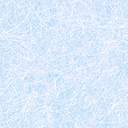 NN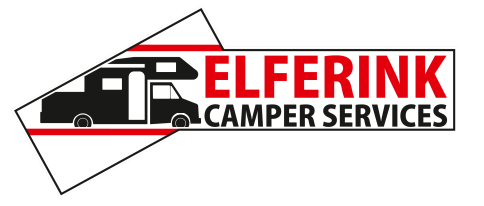 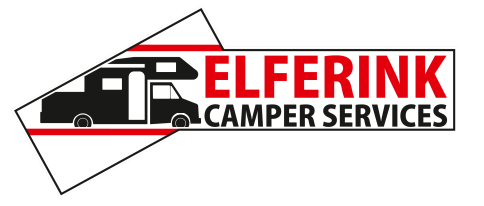 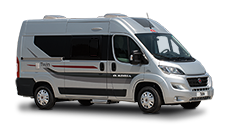 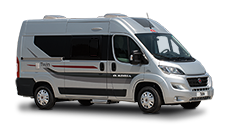 NNNNNNNNnNNNNNNNNNnNNNNNNNNNNNN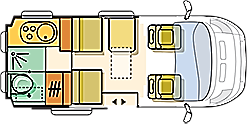 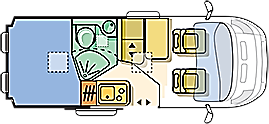 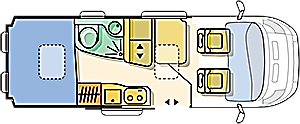 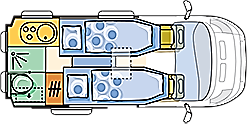 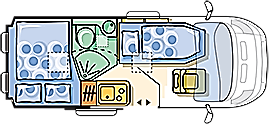 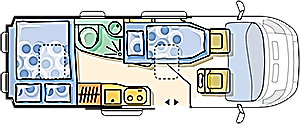 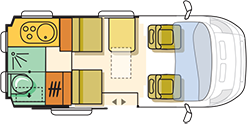 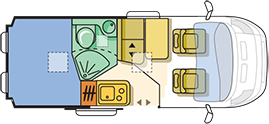 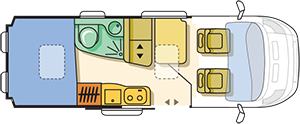 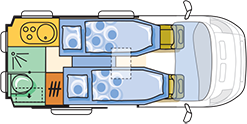 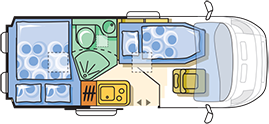 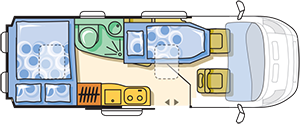 NNNNNNNNN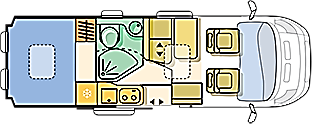 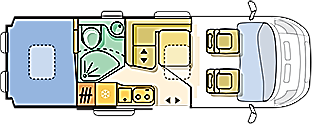 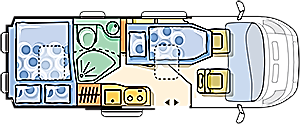 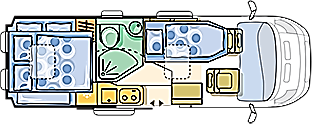 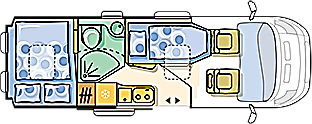 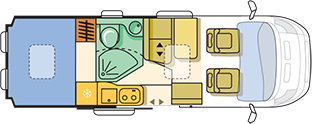 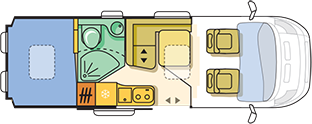 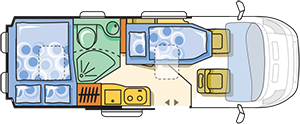 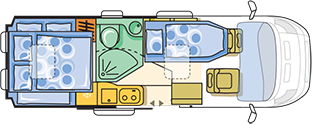 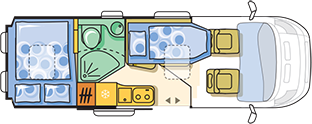 NnNnNNNNNNN